Ficha de Cadastro de Fornecedor Pessoa Jurídica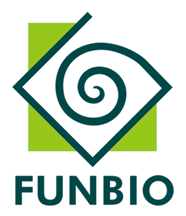 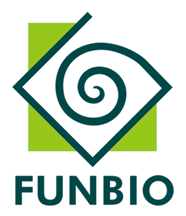 Informar TributosData do cadastro:Assinatura: Dados GeraisDados GeraisDados GeraisDados GeraisDados GeraisDados GeraisDados GeraisNome/Razão Social:Nome/Razão Social:Nome/Razão Social:Nome/Razão Social:Nome/Razão Social:Nome/Razão Social:Nome/Razão Social:Atividade: Atividade: Atividade: Atividade: Atividade: Atividade: Atividade: CNPJ/CPF: CNPJ/CPF: CNPJ/CPF: CNPJ/CPF: CNPJ/CPF: CNPJ/CPF: CNPJ/CPF: Insc. Municipal:Insc. Municipal:Insc. Municipal:Insc. Estadual: Insc. Estadual: Endereço: Bairro: Endereço: Bairro: Endereço: Bairro: Endereço: Bairro: Endereço: Bairro: CEP: Estado: Telefone: Telefone: Telefone: Telefone: Telefone: Fax: Fax: Email: Email: Email: Email: Email: Website Website Contato: Contato: Contato: Contato: Contato: Contato: Contato: Representante LegalRepresentante LegalRepresentante LegalRepresentante LegalRepresentante LegalRepresentante LegalRepresentante LegalNome:Nome:Identidade:Identidade:CPF:Cargo:Cargo:Dados BancáriosDados BancáriosDados BancáriosDados BancáriosDados BancáriosDados BancáriosDados BancáriosBanco:Banco:Banco:Banco:Cód. do Banco:Nome da Agência:Nome da Agência:Nome da Agência:Nome da Agência:Cód. Da Agência:Endereço:Endereço:Endereço:Endereço:Cidade:Cidade:Cidade:Cidade:Estado:Nº da conta:Nº da conta:Nº da conta:Nº da conta:ImpostoAliquotaCódigo da ReceitaIRRFCSLLCofinsPIS INSS     ISSPis/Cofins/Csll (CSRF)